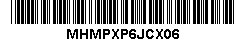 ''''''' ' '' '' ''''''' ''''''''''' ''''''''''' ''''''''''''''''' ''''''''''''''''''''''''''''''''''''''''''' ''''' '''' '''''''''''''''''''''''''''''''''' ''''''''' '''''''''''''''''''''' ''''''''''' ''''''''''''''' ''' '''''''''' '''''''''''''' ''' ''''''''''''' ''' '''''''''''' ''''''''' ''''''''''''''' '''' ''''''''''''''''''' ''''''''' ''''''''''''''''''''''''' '''''''''''''''''' '''''''''''''''''''''' ''''''''''''  ''''''''''''''''''''' '''''''''' ''''''''' ''''''''''''''' '''''''''''''''' ''''''''''''' ''''' '''''''''''''''''''''''''' '''''''''' '''' ''''''''''''''' '''''''''''''''''''''''''''''''''''''''''''''''''''''''''''''''' '''''''''''''' ''''''''''''''''''''''''''''''''''''' '''''''''' ''''''''''''''''' '''''''''''''''''''''''''''''' '''''''''''''''''''''''' ''''''''''''''''' '''''''''''''''''' '''''''''''''''''''' '''''''''''''''''''' '''''''''''''''''''''''''''''' ''''''''''''''''' ''''''''' '''''''''''''''' '''''''''' '''' '''''''''''' '''''''''''''''''''''''''''''''''''''''''''''''''''''''''' '''''''' ''''''''''''''''''''''' '''''''''''' '''''''''''''''''''' '''''''''''''''''' ''''''' ''''''' ''''''''''''''' '''''''''''' '''''''''''''''''''''' ''''''''''' ''''''''''''''''' '''''''''''''' '''' '''' ''''''''''''''''''' '''''''''' '''''''''' '''''''' '''''''''''''''''''''''''''''''''''''''''''''' ''''''''''''' ''''''''''''''''''''''' '''''' ''''''''''''''''' '''''''''''''''''' ''''' ''''''''' ''''''''''''''''''''''''''''' ''''''''''''''''''''''''''''''' '''''''''''''''''''''''''''''''''' ''''''''''''''' '''''''''' ''''''''''''''''' ''' ''''''''''''''''''''''''''' '''''''''''''''''''''' ''''''''''''''''''' '''''''''''''''''''''''''' '''''''''''''''''' ''' ''''''''''''''' ''''''''''''' ''''' '''''''''''''' '''' ''''''''''''''''''''''''' ''''''''''''''''' '''''''''''''' '''''''''''''''''''''' '''''''''' '''' ''''''''''' ''''''''''''''''''''''''''''''''''''''''''''' '''''''' '''''''''''''''''''''''''' '' '''''''''''' ''''''''''''''''''''''''''''''''''''''''''''' '''' '''''''''''''''''''''''''''''''''''' ''''''''''''''''''''''' ''''''''''''''''''''' '''''''''''' ''''''' ''''''''''''''''' ''''' ''''''''''''''' ''''''''''''''''''''''''''' '''''''''''''''''' ''''' ''''''''''''''''' '''''''''' '''' ''''''''''''''''''''' ''''''''' '''''''''''''''''''''''''''' '''''''''''''' '''''''''''''''''''''' '''''''''''' ''' '''' ''''''''''''''''''''' ''''' '''''''''''''''''' '''''''''''''''''''''''''' ''''''''''''''''''' '''''''''''''''''''' '''''''''''''''''''''''''''''' '''''''''''''''''''''''''''''''''' ''''' ''''''''''''''' ''''' '''''''''''''''''''''''' '''''''' ''''''''''''''''' '''''''''''''' ''''''''''''''''''''''' ''''''''''''' '''''''''''''''''' '''''' '''''''''''' '''''''''''''''''''''''''''''''''''' ''''''''''''''''''''''''' ''''''''''''''''''' '''''''''''''''''''''''' '''''''''''''''''''' ''''' '''''''''''''''''''''''''''''''' '''''' ''''''''''''''''''' ''''''''''''' ''' ''''' ''''''''''''''''''''''''''' ''''''' '''''' '''''''''''''''' '''' ''''''''' '''''''''''''''''''''''''''' ''''''''''''''''''''' '''''''''''''''''''' '''''''''''''' '''''''''' '''''''' '''''''''''''''''''''''' ''''''''''''''''''''''' '''''''''''''''''''''' ''''''''''''''' ''' '''''''''''''' '''''''''''''''''''''''''' '''''''''''''''''''''' ''''' '''''''''''''''' ''''''''''''''''''''''''' '''''''''''''''' ''''''''''''''''''' '''''''''''''''' '''''''''''''''''' ''''''''''''''''''''' '''' ''''' ''''''''''''''' ''''''''''''''''''''''''''' ''''''''''''''''' '''''' ''''''''''''''''''''' ''''''''''''''''' ''''''''''''''''''''''''''' '''''''' ''''''''''''''' ''''''''' ''''''''''''''''''''''''''''''''''''''''''''''' ''''''''''''''''''''''''' ''''' '''' '''''''''''''''''''''' ''''''''''''''''''''''''' '''''''''''' ''''''''''''' '''''''''''' ''''''''' '' '''''''''' '''''''''' '''''''''''''''' '''''''''' ''''''''''''' '''''''''''''''''''''''' ''''' '''''''' '''' ''''''''''' ''''''''''''''''''''''' '''''''''''''''''''''''''''' '''''''''''''''''''''' '''''''''''''''''''''''''''''''' ''''''''''''''''' ''''''' ''''''''''''''''''''''''''''' ''''''''''''''''''''''''' '''''''''''''''''''''''' '''''''''''' '''''''''''' '''''''' ''''''''''''''''''''''''''''''''''''''''''''''''' ''''' '''''''''''''''''' ''''' ''''''''''''''' '''''''''''''''''''''''''' '''''''''''''''''' ''''''''''''''' '''''''''''''''''''''''''' ''''''''''''''''''''''' ''''''''''''''''''''''' '''''''''''''''''''''' ''''''''''''''''''''''''''' '''''''' ''''''''''''''''''''''' ''''''''''''' ''''''''''''' '''''''''''''''''''''' ''''''''''''''''''''''' '''''''' '''''' '''''''''''''''''' ''' ''''' '''''''''''' ''' ''''''''''''''''''''''''''''''' ''''''''''''''' ''''''''''' ''' ''''''''''''''''''''''''' ''''' ''''''''''''''''''' ''''''''''''''''''' '''''''''''''''''''''''''' '''''''''''''''''''''' '''''''''' ''''''' '''''''''''''''''''''''' '''''''''''''''''''  '''''''''''''''''''''''' '''''''''''''''''''''''''' ''''' '''''' '''''''''''' ''''''''''''''''''''''' ''''''''''''''''''''' '''' '''''''''''''''''' '''''''''''''''' '''''''''''''''''''''''''''''''''' ''''''''''''''''''' ''  ''''''' '''''''''''''' ''''''''''' ''''''''''''''''''' ''''''''''''''''''' ''''''''''''' '''''''''''''''''''''''''''' ''''''''' '''''''''''''''''''' ''''' ''''''''''''''''' '' ''''''''''''''''''''''' '''''''''''''''''''' ''''''''''''''''''''' '''''''''''''' '''''''''''''''''''''''''' '''''''''''''''''''''''''''''' '''''''''''''''' '''''''''''' ''' '''''' '''''''''' ''' ''''''''''''''''''''''''''''''' ''''''''''''''''' '''''''''''''''''''''''''''''''' ''''''''''''''''' ''''''''''''''''''''''' '''''''''''''''''''''' ''''''' ''''''' ''' ''''''''''''''''''''''''''''''''''''''''' ''''''''''''''''''''' ''''''''''''' '''''''' '''''''' '''''''''''''''''' ''''''''''''''''''''''''' '''''''''''''''' ''''''''''''''''''' '''''''''''''''''''' '''' ''''''''''''''''''''''''''''' ''' '''''''''''''''' '''''''' ''''''''' '''''''''''''''''''''' ''''''''''''''' ''''''''''''''''''' ''''' ''''''''''''''' ''''''''''' '''''''''''''''''''''' '''''' '''''''''''''''''''' '''''''''''''''''''''''''''' '''''''''''''''''''''''' ''''''''''''''''''''' ''' ''''''''' ''''''''''''''''''' ''' '''''''''''''''''''''''''''' '''''''''''''''''''''''''''''' ''''''''''''''''''''''' '''''''''''''''''''''''''''''' ''''''''''''''''''''''' ''''''''''''''''''''''''' ''''''''''''' ''''''''''''''''''''''''''''''' ''''' ''''''''''''''''''''''''' ''''''''''''''''''''''''''' ''''''''''''' '''''''''''''''''''''' '''''''''''''''' ''''''' '''''''''''''''''''''' '''''''''' ''' '''''''''''''''''''''' ''' '''''' '''''''''''''''' ''''' ''''''''''''''''''''' ''''''''''''''''''''''''''''' ''''''''''''' ''''''''''''''''''''' ''''''''''''''' ''''''''''''''''''''''''' ''''''''''''''''''''' '''''''''''''''''''' ''''''''''''''''''''''''' ''' '''''''''''''''''' ''''''''''''''' ''''''''''''''''''''''''''''''''' ''''''''''''''''' '''''' '''''''''''''''''''' ''' ''' '''''''''''' '''''''''''''''''' ''' ''''''''''''''' ''''' '''''''''''''''''''' ''''' ''''''''''''''' '''''''''''''''''''' ''''''''''''''''''''''''''''' '''''''''''''''''' ''''''''''''''''' '''''''''''''' ''' '''''''''''''''''''''''''' '''''''''''' '''''''''''''''''''''''''''''''' '''''''''''''''''''' ''''''''''''' '''''''''''''''''''' '''''''''''''''''''''' '''''' '''''''''''''' '''''''''''''''''''''''''''' ''''''''''''''''''''' '''''' ''''''''''''''''''''''''''''' ''''''''''''''''''' ''''''''''''''' ''''' ''''''''''''''' '''''''''' ''''''''''''''''''' ''''''''''''''''''''''''''''' '''''''''' ''''''''''''''''' '''''''''' ''''''''''''''''''''''''' ''''''''''''''' '''''''''' '''''''''''''''''''''''''''''''''''''''''''''''''''' ''''''''' ''' ''''''''''''''''''''' ''' '''''' '''''''''''''' '''''''' ''''''''''''' '''''''''''''' '''''''''''''''''' ''''''''''''''''''' ''''''' '''''''''' '''' ''''''''''''''' ''''''''''''''''''  ''''' '''''''''''''''''' '''' '''' ''' ''''''''''''''''''' ''''''''''''''''''' ''''''''' ''''''''''''''''''''''''' '''''''''''''''''' ''''''''''''' '''''''''''''' '''''' '''''''''''''''''' '''''' '''''' '''''''''''''''''''' ''''''''''''''''''''' ''''''''''''''''''''' ''''''''''''''''''''''''' ''''''''''''' ''' ''''''''''''''''''''''''' ''''''''''''''''''''''''''' '' '''''''''''''''''''' ''''''''''''''''''''''' '''''' '''''''''''''''''''''''' '''''''''''''''''''''''''''' ''''''''''''''''''''''' '''''''''''''''''''''''''' ''''' '''''''''''''' ''''''''''''''''''''''''''' ''''''''''''''''''' '''''''''''''''''''' '''''''''''' ''''''''' ''''''''''''''''''''' '''''''''''''''''' '''''''''''''''''''' ''''''''''''''''''''''''''' ''''' '''' '''' ''''''''''''''' ''''''' '''''''''''''''''''''''' '''''''' ''''''''''''' '''''''''''' ''' ''''''''''''''' ''' '''''''''''''''''''' '''' ''''''''''''''' ''''' ''''''''''''''''' ''''''''''''''''''' ''''''''''''' '''''' '''''''''''' '''''''''''''''''''''''' '''''''''''''''''''''''''''''''' '''''''''''''''''''' ''''''''''''''''''''''''''''''''''''''' '''''''''''''' '''''''''''''''''''' ''''''''''' ''' ''''''''''''''''''''' '''''''''''''''''' '''''''''''' '''''''''''''''''''''''''''''' '''''''' ''''''''' '''''''''''''''''''''''' '''''''''''''' ''''''''''''''' ''' '''''''''''' '''''''''''''' ''''''''''''''''''''''''' ''''''''''''' ''' '''''''''''' '''''''' '''''''''''' ''''''''' ''' '''''''''''''''' '''' '''''' '''''''' ''''' ''''' ''''''''' ''''''' ''' ''''''''''''''''''' ''''''''''' '''''''''''' '''''''''''''' '''''''''''' '''''''''''''''''' '''' '''''''''' '''''''''' ''''' ''''''' '''''''''''' ''''' '''''''''''''' '''''''''''''''''''''''''''''''''''''''''''' '''' '''''''''''''''''' '''''''''' '''''''''''''''''''' '''''''''''''''''' ''' '''''''''' ''' ''''''''''''' '''''' ''''''''' '''''''''''''''''' '''''' '''''''''''''''''''''''''''''''''' ''''' ''''''''''' '''''''''''''''' '''''' '''''''''''''''' '''''''''''''''''''''' ''''''''''''''''''''' '' ''''''''''''''''''''''''''''''''' ''''''''''''''' '''''''''''''''''' '' '''''''''''''''''''''''' ''''''''''''''''''''''''''''''''''''''''''' '''' '''''''''''''''''''' ''''''''''''''''' '''''''''''''''' '''''' ''''''''' '''''''''' '''''''''''''' '''''''' ''''''''' '''' '''''''''''''''''''''''''''''''''''''''''''''''''''''''''' '''''' '''''''' '''''''''''''''' '''''''''''''''' ''''' ''''''''''''''''''' '''''''' '''''''''''''''''' ''''''''''''''''''''' ''''''''''''''' '''''' ''''''''' '''''''''''''''''''''''''' ''''' '''''''''''''''' '''''''''''''''''' '''' ''''''''''''''''''''''''' ''''''''''''''''''''''''' '''''''''''''''' ''''' '''''''''''''''''''''''''' '''''''''''''''''''' ''''''''''''''''' '''''''''''''''''''''''' '''''''''''''''''''' '''''''''''''''' '''''' ''''''''' ''''''' ''''' '''''''''''''' ''''''''''''''' ''''' ''''''''''''''' '''''''' ''''''''''''''''''''' '''''''''''''''''''''' '''''''''' ''''''''''' '''''''' '''''''''''''''''''' ''''''''''''''''' '''''''' '''''''''''''''''''''''''''''' '''''''''''' '''''''''''''''''' ''''''''''''''''' '''''''' ''''''''''''''' '''' '''''''''''' '''' '''''''''''''''''''' '''''''''' '''''''''''''''''''''''' '''''''''''' '''''''''''''''''''' ''''''''''''''''''''''''''' ''''''''''''''''''''''''''' ''''''''''''''' ''''' '''''''' '''''''''''''''' '''''''''''''''''''''''''' ''''''''''''' ''''''''''' '''''''''''' ''''''''''''''''''''''''''''' ''''''''''''''''''''' ''''''''''''''''' ''''''''''''' ''''''''''''''''''''' ''''' ''''''''''''''''''' ''''''''' '''''''''''''''' '''''''''''''''''''''''''' ''' '''''''''''''''' ''''''''''''''''''''''''''' '''''''''''''''''''''''''''' ''''''''''''''''''''''''''' '''''''''''''''' '''''''''''''''''''''''''''''''''''''''' '''''''''''''''''''''' '''''''''''''''''''''' ''''''''' '''''''''''''''''''''''' ''' ''''''''' ''''''''''''''''' ''''''''''''''''' '''''''''''''''' '''''''''''''''' '''''' ''''''''''''''''''''' '''''''''''''''' ''''''''''''''''''''' '''''''''''''''''''' ''''''' ''''''''' '''''''''''''''''' '''''' ''''''''''''''''' ''''''''''''''''''''''''''''' ''''''''''''''''''''' '''''''''''''' ''''' ''''''''''''''''' ''''''''''''''''''' ''''''''''''''''''''''''''' ''''''''''''''''''''' '''''''''''''''''' ''''''''''''' ''' ''''''''''''''''''''''''' ''''''''''''' '''''''''''''''''''''''''''''''' '''''''''''''''''''''''''''''''''''''''''''''' '''''' ''''' '''''''''''''''' ''''''''''''''''''''''''' ''''''''' '''''''''''''''''''''' '''''''''''' '''''''' '''''''''' ''''''''''' ''''''''''''''''''''' ''''''''''''''''''' ''''''''''''''''''' '''''' '''''''' '''''''''''''''''''' ''''''''''''''''' ''''''''''''''''''''''''' '''''''''''''''''''''''''' ''' '''''' ''''''''''' ''' ''''''''''' '''' '' ''''' '''''''''''''''''''''''''''''''' '''''''''''''''''''    ''''''''''''''''''''''''' ''' ''''''''''''''' ''''' '''''''''''''''''''' ''' ''''''''''''''''''''''' ''''''''''''''''''''''''' ''''''''''' ''''''''''''''''''''''''''''' '''''''''''''''''''''' '''''''''''''''''''''''''''''''''''''''''''''''''''''' ''' '''''''''''''''''''''''' ''''' ''''''''''''''''''' ''''''''''''''''''' '' ''''''''' ''''''''''''''''''' '''''''''''''''''''''' '''''''''''''''''''' ''''''''''''''''''''''''''''''''' ''' '''''''''''''''''''''''''''' '''''''''''''''''''' ''' ''''''''''''''' ''''''''''''''''' ''''''''''''''''''''''''''''' ''''''''''''''''''''''' ''' ''''''''''''''''''''''' ''''''''''''''''''''''''''' ''''''''''''''''''''''''''''''''''' '''''''''''''''''' ''' '''''''''''''''''''''' '''''''' '''''' '''''' '''''''''''''''''''''''''' ''''''''''''''''''''''''' ''' '''''''''''''''''''''' ''''''''''''''''''' ''''''''''''''''''' ''''''''' '''''''''''''''''''''''''''''''''''''''''''''''''' '''' '''''''''''''''''''' '''''' '''''''''''''''' '''''''''''' ''''''' ''''''''' ''''''''''''''''''''' ''''''''''''''''''''''''' '''''''' '''''''''''''''''''''''''''' '''''''''''''''''''''''' ''''''''''''''''''''''''''''''' ''''''''''''''''' ''' '''''' '''''''''''''''''' ''''''''''''' '''''''''''''' '''''''''''''''''''''''''' '''''' '''''''''''''''''' ''''''''''''' '''' ''''''''''''''''''''''' '''''''''''''''''' ''''''''''''' '''''''''''' ''''''''''''''''''' '''''' ''''''''''''''''''''''''''' '''''''''''''' ''' '''''''''''''''' '''' ''''''''''''''''' ''' '''''''''''''''''''' '''''' ''''''''''''''' '''''''''''''''''''''''''''' '''''''''''''' '''''' '''''''''''' ''''''''''''''''''''''''''''''''' ''''''''''''''''''''''''''''' '''''''''''' ''''' ''''''''''''''' ''''''''''''''''''''''''''' ''' ''''''''''''''''''''''''''''''' ''''''''''''''''' '''''''''' ''''''''''''''''''''''''' ''''''''''''''''''''''''''''' ''''''''''''''''' '''''' ''''''''''''''''' '''''''''''''''''''''''''''' ''''''''''''''''''''''' '''''''''''' ''''''''''''' ''''''''' ''''''''''''''''''' ''''' ''''' '''''''''''''' ''''''''''''''''''''''' '''''''''''''''''''' ''''''''''''''''''''''''''''''''''''''''''''''''''' ''''''' ''''''  '''''''''''''''''''''''''''' ''''''''''''''''''''' ''''''''''''''''' ''''''''''''''''' ''''''''''''''''''''''' ''''' ''''''''''''''''''''''' ''''''''''''' ''''' ''''''''''''''''' ''''''''''''''''''''' ''''''''' '''''''''''''' '''''''''''''''''''''''''' '''''''''''''' ''''''''''''''''''''''''''''' '''''' '''''''''''''''''''''''''''' ''''' '''''' ''''''''''''''''' '''''''''''''''''''''''''''''''' '''''''''''''''''''''''' '''''''''' '''''''''''' '''''''' '''''''''''''''''''' ''''''''''''''''''' '''''''''''''''''''''''''''''''''''''''''''''''' ''''''''''''' '''''''''''''''''''' '''''''' '''''' ''''''''''''''''''''''''''''''''' ''''''''''''''''''''''' ''''''''''''''''''''''''''''''''''''''' ''''''''''''' '''''''''''''''''' ''''''''''''''''''' '''''''''''''' ''''''''' ''''''''' '''''''''''''''''''' '''''''''' ''''''''''''''''' ''''''''''''''''''''''''' ''''''''''''''''''' ''''''''''''' '''''''''''''''' ''''''''''''''''' '''''' ''''''' '''''''''''''''' '''''''''' ''''' '''''''''''''''''' '''''''''''''''''''' ''' '''''''''' '''''''''''''''''''' '''''''''''' ''' '''''''''''''''''''''' '''''''''''''''''''''' '''''''''''''''''''' '''''''''''''''''''' '''''''''''''''' ''''''''''''''''''''' '''''''' ''''''''''''''''''' ''''''''''''' '''''''''''''' ''''''''''''''''' ''' '''''''' ''''''''' '''''''''''''''''''''''''''''''''''''''''''''' ''''''''''''' '''''''''''''''''''''' ''''' '''''''''''''''''''''''''''' '''''''''''''''''''' ''''''''''''' ''''''''''''''''''''''' ''''''''''''''''''''''''' ''''' ''''''''''''''''''' '''''''''''''''''''''' '''''' ''''''''''''''' ''''''''' ''''''''''''' '''''''''''''''''''''''''' '''''''''''''''''''''''' '''''''''''''''''''''''' ''''''''''''' ''' ''''''''''''''''' '''''''''''''''' '''''''''''''''''' '''''''''''' '' '''''''''''''''''''''''' ''''''''' '''''''''''''''''''''''' '''''''''''''''''''''''''' '''''''''''''''''' '''''''''''''''''''''' '''''''''''''''''''''''' ''''''''''''' '''''''''''''''''''''''' '''''' '''''''''''''''''''' ''''''''''''''''''''''''''' '''''''''''''''' ''''''''''''''''' ''' ''''''''''''''''''''' '''''''''''' '''''''''''''''''''''''''''''' ''' '''''''''''''''''''' ''''''''''''''''''''''' '''''''''' ''''' ''''''''''''''''''' ''''''''''''' ''''''''''''''''''''''''''''''''''''' ''''''''''''''' ''''' '''''''''' ''''''''''''''''''' '''''''''' '''''''''''''''''''''' '''''' ''''''''''''''''''''''''''''' '''''''''''' '''''''''''''''''''''''' '''''''''''''' ''''''''''' ''''' '''''''''''''''''' ''''''''''''''''' ''''''''''''''''''''' ''''''''''''''' '''' '''''''''''''''''' '''' ''''''''''''''''''''''''' ''''''''''''''''''' ''''''''''''''''''''''''''' ''''''''''''''''' ''''' '''''''''''''''''''''''''' '''''''' ''''''''''''''''''''''''''''''' '''''''''''' '''''''''''''''''''''' ''''''''''''''' ''''''''''''' ''''''''''''''''' ''''''''''''' ''''''''''''''''''' '''''''''''''''' ''''''''''''''''''' '''''''''' '''''''''''''''' '''''''''''''''''''' '''''''''''''''''''''''''''''''''' ''''''''''''''''''''' ''''' '''''''''''''''''''''''''''' '''''' ''''''''''''''''''''''''''' '' '''''''''''''''''''' ''''''''''''''''''''' '''''''''''' ''''''''''''''''''' '''' ''''''''''''' '''''''' ''''''''''''''''' ''''''''''''''''''''''''''''' '''''''''''''''''''''''''''''''' ''''''''''''' ''' '''''''''''''' ''' ''''''''''''''''''''' ''''''''''''''' '''''''''''''' ''''''''''''''''''''''''''''''' '''''''''''''''''''' '''''''''''''''''''' '''''' '''''''''''''''''' ''''''''''''''''''''''''''''''' ''''''''''''''''''' '''''''''''''''' ''' '''''''''''''''''''''''' ''' ''''''''''''''''''''''''' ''' '''''''''''''''''' '''''''' '''''''''''''''''''''''''''''''''''''''''''''' ''''''''''''''' ''''' ''''''''''''''''''' ''''' ''''''''''''' ''''' '''''''''''' ''''''''''''' ''''''''''''''''''''''''''''''''''' '''''''''''''''''''' '''''''''''''''''' ''''''' ''''''''' ''''''''''''''''''''' '''''' '''''''''''''''''''' ''''''''''''''''''''''''' ''''''''''' '''''''''''''''''''''''' ''''''''''''''''''''''''''''''''' '''''''''''' ''''''' ''''''''''''''''' '''''''''''' '''''''''''''' '''''''''''''''''''''' '''''''''''''''''''''' '''''''''''''''' '''''''''''''''''''''''''''''''''''''' ''''''''''''''''''''''''''''''''''''''''''''' ''''''''''''''''''''' ''''''''''''' '''''''' ''''''''''''''''''''' ''''''''''''''' '''''''''''''''''''''' ''''''''''''''''''''''''''''' '''''''''''''''''''''''''''''' ''''''''''''''''''''''''''' '''''''''''''''''''''' ''''''''''''''''''' ''''' ''''''''''''''''''''' ''''''''''''''''''''''' ''''''''''''''' '''' ''''''''''''''''' ''''''''''''''''''''''''''''''''''''''''''''''' ''''' '''''''''''' ''' '''''''''' '''''''''''''''''' '''''''''''''' ''''''''''''''''''''' ''''' ''''' '''''''''' ''''''''''''' ''''''''''''''''' ''''''''''' ''''''''''''''''''''''''''''''' '''''''''''''''''''''' ''''''''''''''''' '''''' ''''''''''''''''' ''''''''''''''''''''''''''''' ''''''''''''''''''''''''' ''''' ''''''''''' ''''''''''''''''''''' ''''''' '''''''''''''' '''' '''''''''''''''''''''''' '''''''''''' '''''''''''' ''''''''''''''''''''' '''''''''''''''''''''''' '''''''''''''' '''' '''''''''''''''''''''' ''''''''''''' '''''''''''''' '''''''''''''''''''''''' '''''''''''''' '''''''''' '''''''''''' ''' '''''''''''''''''''''' '''''''''''''''''''' '''''''' '''''''''''''''''''' '''''''''''''''''''''' ''''''''''''''''''''''''''' ''''''''''''''''''''' '''''''''''''''''' '''''''''''''''''''' ''' ''''''''''''''''''' ''''''''''''' ''''''''''''' '''''''''''''''' '''''''''''''''' ''''''''''''''''''''''' '''''''''''''''''''''' '''''''''''''''''' '''''''''''''''''''''''''' '''' '''''''''''''' ''''''''''''''''' '''''''''''''''''''' '''''''''''''''''''' ''''''''''''''' ''''''''''''''''''''''''' '''''''''''''' ''''''' '''''''''''''''''''' '''''''''''' ''''''''''''''''''''''''''''' '''''''''''''' '''''''''''''''''' ''''''''''''''''''''' ''''''''''''''''''''''''' ''''''''''''''''''''''''' '''''''''''''''''''' ''''''''''''''''''''''''''' ''''''''''''''' '''''''''''''''''''''''' '''''''''''''''''''''''''''''''''''''''''''''' ''' ''''''''''''''' '''''''''''''''' ''' ''''' ''''''''''''''''''''''''''' ''''' '''''''' '''''''''''''''''''' '''''''''''''' ''''''''''''''' '''''''''''''''''''''''''''''''' '''''' '''''''''''''' '''''''''''''''''' ''''''''''''''''''''''''' ''''''''''''' '''''''''''''''''''''''' ''''''''''''''' '''''''''''''''''''''' ''' '''''''''' '''''''''''' ''''''''''''''''''''''''''''''''''''' '''''''''''''' ''''''''''''''''''''' '''''''''''''''''''''''''''' ''''' '''''''''''''''''''''' ''''''''''''''''' ''''''''''''''''''''''' '''''''''''''''''''''''''''''' ''''''''''''''''''''''''''''''''''''''''''''''' ''''''''''''' ''''''''''''''''''''''''' ''''' '''' ''''''''''''''''''''' ''''''''''' ''''''''''''' '''''''''''''''''''''' ''''''''''''''''''' ''''' '''''''''' '''''''''''''''''''' '''''' '''''''''''''''''''''''' '''''''''''''''''' ''''''''''''' ''''''''''' ''''''''''' ''' ''''''''''''''''''''''' '''''''''''' '''''''''''''''''''''''''''' '''''''''''''''' '''''''''''' '' ''''''''''''''''''''''''''''''''' ''''''''''''''' ''' ''''''''''' ''''''''' ''''''''''''''''''''''' '''''' '''' ''''''''''''''''' '''''''''''''''''''''''''''' '''''''''''''''''''''' '''''''' '''''''''''''''''' ''''''''''''' ''''''''''''''''''''' '''''''' ''''''''''''''' '' '''''' ''''''' '' '''''''''''' ''' '''''''''''''' ''''''' '' ''''''''''''' ''''''''' ''''''''''' '''' ''''''''' ''''''''''''''''' ''''''''''''''' ''''''''' '''''''''' ''''''''' '''''''''' '''''''''''''''' ''' ''''''''''''' '''''' '''''''''''' '''''''''''''' ''''''''' '''''''''''' '''''''''' '''''''''' ''''''''''''''''' ''' '''''''' ''' '''''' ''''''''''''''''''''''''''''''''' '''''''''                                                                  ''''' '''''''''''''''''''''''''''''''''                                         '''''' ''''''''''''''''''''''''''''''''''''''''''''''''''''''''''''''''''''''''''''''''''''''''''''       ''''''''''''''''''''''''''''''''''''''''''''''''''''''''''''''        '''''''''''' ''''''''' ''''''''''''''''''' ' '''''''' '''''''''''''' '''''''''''''''''''''''''''''''''''''''''' '''''''''''''''''''''''''' ''''''''''''''''''''''''' ''''''''                   '     '''''''''''''''''''' ''''''''''''''''''' '''''''''''''''''' '''''''''''''' '''''''''''''''''''''''''''''' '''''''''''''''''''' ''''''''''''''''''' ''''''''''''''''''''''''''' ''''''''    